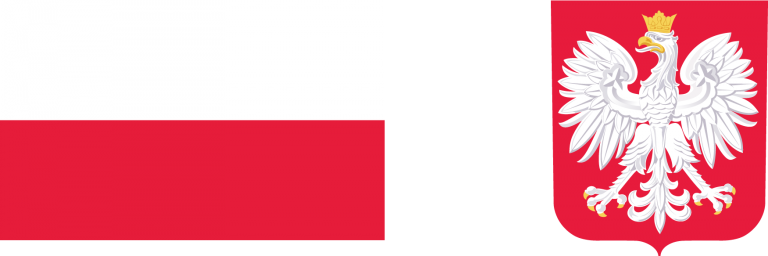 DOFINANSOWANO ZE ŚRODKÓW RZĄDOWEGO FUNDUSZU ROZWOJU DRÓGZadanie „Przebudowa drogi gminnej nr 112572L Ługów-Dobrowola-Wysokie-Sługocin na odcinku od km 0+000 do km 1+262,80”, Celem zadania jest poprawa stanu technicznego infrastruktury drogowej na terenie Gminy Jastków, m.in.  poprzez poprawę stanu bezpieczeństwa ruchu drogowego, zapewnienie spójności sieci dróg publicznych, zwiększenie dostępności transportowej jednostek administracyjnych.Umowa nr 1380 z dnia 17 grudnia 2021 roku w sprawie dofinansowania udzielonego w 2021 roku ze środków Rządowego Funduszu Rozwoju Dróg (nabór 2021 - zadanie jednoroczne) zawarta z Wojewodą Lubelskim a Gminą Jastków wykonano inwestycję pn. Dofinansowanie: 520 984,00 złKoszt kwalifikowlany zadania: 1 041 968,89 zł Zakres zadania: Przebudowa drogi gminnej nr 112572L w miejscowościach Sługocin i Wysokie od km 0+002,72 do km 1+262,80. Przebudowa skrzyżowania z drogą powiatową nr 2208L w km 0+000,00 poprzez regulację wyokrągleń wewnętrznych krawędzi pasów ruchu dla pojazdów skręcających w prawo na wylocie drogi gminnej nr 112572L. Pobocze lewostronne gruntowe ulepszone – utwardzone kruszywem – o długości 1165m, od km 0+002,72 do km 0+010,16, od km 0+047,85 do km 0+591,00, od km 623,24 do km 1+304,65, od km 1+0,59,24 do km 1+262,80. Pobocze prawostronne gruntowe ulepszone – utwardzone kruszywem – o długości 1261 m od km 0+002,72 do km 1+262,80. Opaski bezpieczeństwa: lewostronna o szerokości 1,25m i długości 63m, od km 010,16 do km 0+047,85 oraz od km 1+034,65 do km 1+059,24. Opaska bezpieczeństwa lewostronna o szerokości 1,0 m i długości 33m od km 0,591,00 do km 0+623,24. Przebudowa istniejących przepustów rurowych Ø80 cm pod koroną drogi poprzez wymianę części przelotowych i ścianek czołowych w km 0+0,23,77, km 0+348,09 km długości 0+521,03, km 0+859,19. Utwardzenie zjazdów gruntowych poprzez wykonanie nawierzchni bitumicznych.Okres realizacji zadania: od czerwca do grudnia 2021 roku.